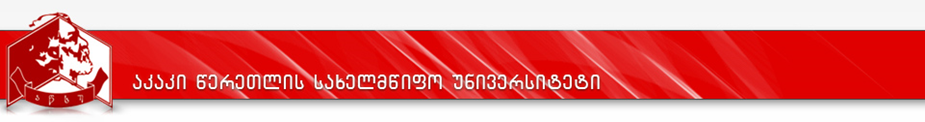 კურიკულუმიპროგრამის დასახელება:პროგრამის დასახელება:გეოგრაფია (Geography)გეოგრაფია (Geography)მისანიჭებელი აკადემიური ხარისხი/კვალიფიკაციამისანიჭებელი აკადემიური ხარისხი/კვალიფიკაციაგეოგრაფიის ბაკალავრი (Bachelor of Geography)გეოგრაფიის ბაკალავრი (Bachelor of Geography)ფაკულტეტის დასახელებაფაკულტეტის დასახელებაზუსტ და საბუნებისმეტყველო მეცნიერებათა ფაკულტეტიზუსტ და საბუნებისმეტყველო მეცნიერებათა ფაკულტეტიპროგრამის ხელმძღვანელი/ ხელმძღვანელები/კოორდინატორი:პროგრამის ხელმძღვანელი/ ხელმძღვანელები/კოორდინატორი:ასოცირებული პროფესორი ციცინო დავითულიანიასოცირებული პროფესორი ციცინო დავითულიანიპროგრამის ხანგრძლივობა/მოცულობა (სემესტრი, კრედიტების რაოდენობა)პროგრამის ხანგრძლივობა/მოცულობა (სემესტრი, კრედიტების რაოდენობა)პროგრამის ხანგრძლივობა - 240 კრედიტიძირითადი (major) პროგრამა - 180კრედიტი(minor)პროგრამა/თავისუფალი კრედიტები - 60 კრედიტიპროგრამის ხანგრძლივობა - 240 კრედიტიძირითადი (major) პროგრამა - 180კრედიტი(minor)პროგრამა/თავისუფალი კრედიტები - 60 კრედიტისწავლების ენასწავლების ენასწავლების ენაქართულიპროგრამის შემუშავებისა და განახლებისთარიღები:პროგრამის შემუშავებისა და განახლებისთარიღები:პროგრამის შემუშავებისა და განახლებისთარიღები:აკრედიტ. გადაწყვეტილება: №40; 23.09.2011პროგრამაზე დაშვების წინაპირობები (მოთხოვნები):პროგრამაზე დაშვების წინაპირობები (მოთხოვნები):პროგრამაზე დაშვების წინაპირობები (მოთხოვნები):პროგრამაზე დაშვების წინაპირობები (მოთხოვნები):სრული ზოგადი განათლების დამადასტურებელი დოკუმენტი-ატესტატი და ერთიანი ეროვნული გამოცდების შედეგები;ერთიანი ეროვნული გამოცდების გავლის გარეშე, საქართველოს განათლებისა და მეცნიერების სამინისტროს მიერ დადგენილი წესით და დადგენილ ვადებში დასაშვებია:ა) უცხო ქვეყნის მოქალაქეებისათვის და მოქალაქეობის არმქონე პირებისათვის, რომლებმაც უცხო ქვეყანაში მიიღეს სრული ზოგადი ან მისი ეკვივალენტური განათლება;ბ) საქართველოს მოქალაქეებისათვის, რომლებმაც უცხო ქვეყანაში მიიღეს სრული ზოგადი ან მისი ეკვივალენტური განათლება და სრული ზოგადი განათლების ბოლო 2 წელი ისწავლეს უცხო ქვეყანაში;გ) პირებისათვის, რომლებიც სწავლობენ/სწავლობდნენ და მიღებული აქვთ კრედიტები უცხო ქვეყანაში ამ ქვეყნის კანონმდებლობის შესაბამისად აღიარებულ უმაღლეს საგანმანათლებლო დაწესებულებაში.შიდა და გარე მობილობასრული ზოგადი განათლების დამადასტურებელი დოკუმენტი-ატესტატი და ერთიანი ეროვნული გამოცდების შედეგები;ერთიანი ეროვნული გამოცდების გავლის გარეშე, საქართველოს განათლებისა და მეცნიერების სამინისტროს მიერ დადგენილი წესით და დადგენილ ვადებში დასაშვებია:ა) უცხო ქვეყნის მოქალაქეებისათვის და მოქალაქეობის არმქონე პირებისათვის, რომლებმაც უცხო ქვეყანაში მიიღეს სრული ზოგადი ან მისი ეკვივალენტური განათლება;ბ) საქართველოს მოქალაქეებისათვის, რომლებმაც უცხო ქვეყანაში მიიღეს სრული ზოგადი ან მისი ეკვივალენტური განათლება და სრული ზოგადი განათლების ბოლო 2 წელი ისწავლეს უცხო ქვეყანაში;გ) პირებისათვის, რომლებიც სწავლობენ/სწავლობდნენ და მიღებული აქვთ კრედიტები უცხო ქვეყანაში ამ ქვეყნის კანონმდებლობის შესაბამისად აღიარებულ უმაღლეს საგანმანათლებლო დაწესებულებაში.შიდა და გარე მობილობასრული ზოგადი განათლების დამადასტურებელი დოკუმენტი-ატესტატი და ერთიანი ეროვნული გამოცდების შედეგები;ერთიანი ეროვნული გამოცდების გავლის გარეშე, საქართველოს განათლებისა და მეცნიერების სამინისტროს მიერ დადგენილი წესით და დადგენილ ვადებში დასაშვებია:ა) უცხო ქვეყნის მოქალაქეებისათვის და მოქალაქეობის არმქონე პირებისათვის, რომლებმაც უცხო ქვეყანაში მიიღეს სრული ზოგადი ან მისი ეკვივალენტური განათლება;ბ) საქართველოს მოქალაქეებისათვის, რომლებმაც უცხო ქვეყანაში მიიღეს სრული ზოგადი ან მისი ეკვივალენტური განათლება და სრული ზოგადი განათლების ბოლო 2 წელი ისწავლეს უცხო ქვეყანაში;გ) პირებისათვის, რომლებიც სწავლობენ/სწავლობდნენ და მიღებული აქვთ კრედიტები უცხო ქვეყანაში ამ ქვეყნის კანონმდებლობის შესაბამისად აღიარებულ უმაღლეს საგანმანათლებლო დაწესებულებაში.შიდა და გარე მობილობასრული ზოგადი განათლების დამადასტურებელი დოკუმენტი-ატესტატი და ერთიანი ეროვნული გამოცდების შედეგები;ერთიანი ეროვნული გამოცდების გავლის გარეშე, საქართველოს განათლებისა და მეცნიერების სამინისტროს მიერ დადგენილი წესით და დადგენილ ვადებში დასაშვებია:ა) უცხო ქვეყნის მოქალაქეებისათვის და მოქალაქეობის არმქონე პირებისათვის, რომლებმაც უცხო ქვეყანაში მიიღეს სრული ზოგადი ან მისი ეკვივალენტური განათლება;ბ) საქართველოს მოქალაქეებისათვის, რომლებმაც უცხო ქვეყანაში მიიღეს სრული ზოგადი ან მისი ეკვივალენტური განათლება და სრული ზოგადი განათლების ბოლო 2 წელი ისწავლეს უცხო ქვეყანაში;გ) პირებისათვის, რომლებიც სწავლობენ/სწავლობდნენ და მიღებული აქვთ კრედიტები უცხო ქვეყანაში ამ ქვეყნის კანონმდებლობის შესაბამისად აღიარებულ უმაღლეს საგანმანათლებლო დაწესებულებაში.შიდა და გარე მობილობაპროგრამის მიზნები:პროგრამის მიზნები:პროგრამის მიზნები:პროგრამის მიზნები:გეოგრაფიის საბაკალავრო პროგრამის მიზანია მაღალკვალიფიციური კონკურენტუნარიანი სპეციალისტის მომზადება, რომელსაც შესწევს:გეოგრაფიული გარსის შემადგენელ სფეროებში მიმდინარე პროცესების სივრცით-დროითი ანალიზი და ვერბალური და კარტოგრაფიული საშუალებებით წარმოდგენის უნარი;გეოგრაფიული გარემოს სისტემური გარემოს დაცვითი ცნობიერების ამაღლების და გეოეკოლოგიურ ღონისძიებათა შეფასების უნარი;გეოგრაფიის დარგობრივი ენით ოპერირების უნარი.გეოგრაფიის საბაკალავრო პროგრამის მიზანია მაღალკვალიფიციური კონკურენტუნარიანი სპეციალისტის მომზადება, რომელსაც შესწევს:გეოგრაფიული გარსის შემადგენელ სფეროებში მიმდინარე პროცესების სივრცით-დროითი ანალიზი და ვერბალური და კარტოგრაფიული საშუალებებით წარმოდგენის უნარი;გეოგრაფიული გარემოს სისტემური გარემოს დაცვითი ცნობიერების ამაღლების და გეოეკოლოგიურ ღონისძიებათა შეფასების უნარი;გეოგრაფიის დარგობრივი ენით ოპერირების უნარი.გეოგრაფიის საბაკალავრო პროგრამის მიზანია მაღალკვალიფიციური კონკურენტუნარიანი სპეციალისტის მომზადება, რომელსაც შესწევს:გეოგრაფიული გარსის შემადგენელ სფეროებში მიმდინარე პროცესების სივრცით-დროითი ანალიზი და ვერბალური და კარტოგრაფიული საშუალებებით წარმოდგენის უნარი;გეოგრაფიული გარემოს სისტემური გარემოს დაცვითი ცნობიერების ამაღლების და გეოეკოლოგიურ ღონისძიებათა შეფასების უნარი;გეოგრაფიის დარგობრივი ენით ოპერირების უნარი.გეოგრაფიის საბაკალავრო პროგრამის მიზანია მაღალკვალიფიციური კონკურენტუნარიანი სპეციალისტის მომზადება, რომელსაც შესწევს:გეოგრაფიული გარსის შემადგენელ სფეროებში მიმდინარე პროცესების სივრცით-დროითი ანალიზი და ვერბალური და კარტოგრაფიული საშუალებებით წარმოდგენის უნარი;გეოგრაფიული გარემოს სისტემური გარემოს დაცვითი ცნობიერების ამაღლების და გეოეკოლოგიურ ღონისძიებათა შეფასების უნარი;გეოგრაფიის დარგობრივი ენით ოპერირების უნარი.სწავლის შედეგები  ( ზოგადი და დარგობრივი კომპეტენციები)(სწავლის შედეგების რუქა ახლავს დანართის სახით, იხ. დანართი 2)სწავლის შედეგები  ( ზოგადი და დარგობრივი კომპეტენციები)(სწავლის შედეგების რუქა ახლავს დანართის სახით, იხ. დანართი 2)სწავლის შედეგები  ( ზოგადი და დარგობრივი კომპეტენციები)(სწავლის შედეგების რუქა ახლავს დანართის სახით, იხ. დანართი 2)სწავლის შედეგები  ( ზოგადი და დარგობრივი კომპეტენციები)(სწავლის შედეგების რუქა ახლავს დანართის სახით, იხ. დანართი 2)1.ცოდნა და გაცნობიერებაგანსაზღვრავს დედამიწაზე არსებულ გეოსისტემებში მიმდინარე პროცესებს და მათი გავლენის შედეგებს სივრცესა და დროში;სწორად იყენებს გეოგრაფიულ ტერმინოლოგიას და კარტოგრაფიულ მასალას;აფასებს გეოგრაფიული მეცნიერების გამოყენების შესაძლებლობებს და მათ როლს საზოგადოებაში;განსაზღვრავს დედამიწაზე არსებულ გეოსისტემებში მიმდინარე პროცესებს და მათი გავლენის შედეგებს სივრცესა და დროში;სწორად იყენებს გეოგრაფიულ ტერმინოლოგიას და კარტოგრაფიულ მასალას;აფასებს გეოგრაფიული მეცნიერების გამოყენების შესაძლებლობებს და მათ როლს საზოგადოებაში;განსაზღვრავს დედამიწაზე არსებულ გეოსისტემებში მიმდინარე პროცესებს და მათი გავლენის შედეგებს სივრცესა და დროში;სწორად იყენებს გეოგრაფიულ ტერმინოლოგიას და კარტოგრაფიულ მასალას;აფასებს გეოგრაფიული მეცნიერების გამოყენების შესაძლებლობებს და მათ როლს საზოგადოებაში;2. უნარებიდამოუკიდებლად იძიებს ზოგად გეოგრაფიულ მასალას, ახდენს მის ინტერპრეტაციას აკადემიური და სხვა დაინტერესებული პირებისათვის;იყენებს რიცხობრივ, სტატისტიკურ და კარტოგრაფიულ მეთოდებს ბუნებრივი და საზოგადოებრივი სისტემების განხილვისას;საველე მუშაობის დროს ორიენტირებს ტოპოგრაფიული რუკებისა და სხვადასხვა საშუალებების გამოყენებით;დამოუკიდებლად იძიებს ზოგად გეოგრაფიულ მასალას, ახდენს მის ინტერპრეტაციას აკადემიური და სხვა დაინტერესებული პირებისათვის;იყენებს რიცხობრივ, სტატისტიკურ და კარტოგრაფიულ მეთოდებს ბუნებრივი და საზოგადოებრივი სისტემების განხილვისას;საველე მუშაობის დროს ორიენტირებს ტოპოგრაფიული რუკებისა და სხვადასხვა საშუალებების გამოყენებით;დამოუკიდებლად იძიებს ზოგად გეოგრაფიულ მასალას, ახდენს მის ინტერპრეტაციას აკადემიური და სხვა დაინტერესებული პირებისათვის;იყენებს რიცხობრივ, სტატისტიკურ და კარტოგრაფიულ მეთოდებს ბუნებრივი და საზოგადოებრივი სისტემების განხილვისას;საველე მუშაობის დროს ორიენტირებს ტოპოგრაფიული რუკებისა და სხვადასხვა საშუალებების გამოყენებით;3. პასუხისმგებლობა და ავტონომიურობაიცავს ველზე მუშაობის წესებს, უსაფრთხოების ზომებს და გარემოს დაცვის პრინციპებს;პასუხისმგებლობით ასრულებს მასზე დაკისრებულ ამოცანებსა და ვალდებულებებს და აქვს საკუთარი ცოდნისა და უნარ-ჩვევების ობიექტურად შეფასებისა და დემონსტრირების უნარი.იცავს ველზე მუშაობის წესებს, უსაფრთხოების ზომებს და გარემოს დაცვის პრინციპებს;პასუხისმგებლობით ასრულებს მასზე დაკისრებულ ამოცანებსა და ვალდებულებებს და აქვს საკუთარი ცოდნისა და უნარ-ჩვევების ობიექტურად შეფასებისა და დემონსტრირების უნარი.იცავს ველზე მუშაობის წესებს, უსაფრთხოების ზომებს და გარემოს დაცვის პრინციპებს;პასუხისმგებლობით ასრულებს მასზე დაკისრებულ ამოცანებსა და ვალდებულებებს და აქვს საკუთარი ცოდნისა და უნარ-ჩვევების ობიექტურად შეფასებისა და დემონსტრირების უნარი.სწავლების მეთოდები:	სწავლების მეთოდები:	სწავლების მეთოდები:	სწავლების მეთოდები:	ვერბალური ანუ ზეპირსიტყვიერი, პრაქტიკული,  ჯგუფური მუშაობის, წერითი მუშაობის, ანალიზის, სინთეზის,  დისკუსია/დებატების, თანამშრომლობითი, ინდუქციური და დედუქციური, დემონსტრირების, გონებრივი იერიშის.ვერბალური ანუ ზეპირსიტყვიერი, პრაქტიკული,  ჯგუფური მუშაობის, წერითი მუშაობის, ანალიზის, სინთეზის,  დისკუსია/დებატების, თანამშრომლობითი, ინდუქციური და დედუქციური, დემონსტრირების, გონებრივი იერიშის.ვერბალური ანუ ზეპირსიტყვიერი, პრაქტიკული,  ჯგუფური მუშაობის, წერითი მუშაობის, ანალიზის, სინთეზის,  დისკუსია/დებატების, თანამშრომლობითი, ინდუქციური და დედუქციური, დემონსტრირების, გონებრივი იერიშის.ვერბალური ანუ ზეპირსიტყვიერი, პრაქტიკული,  ჯგუფური მუშაობის, წერითი მუშაობის, ანალიზის, სინთეზის,  დისკუსია/დებატების, თანამშრომლობითი, ინდუქციური და დედუქციური, დემონსტრირების, გონებრივი იერიშის.პროგრამის სტრუქტურაპროგრამის სტრუქტურაპროგრამის სტრუქტურაპროგრამის სტრუქტურასასწავლო პროგრამა შედგება ძირითადი სპეციალობის (major) –180 კრედიტისა და დამატებითი სპეციალობის (minor) – 60 კრედიტისაგან (სულ 240 კრედიტი). თავისუფალი კომპონენტის სავალდებულო კურსები (33 კრედიტი)სუფალი კომპონენტის სავალდებულო კურსები (3 ძირითადი სწავლის სფეროს შესაბამისი სავალდებულო სასწავლო კურსები (121 კრედიტი)დიტი)არჩევითი სასწავლო  კურსები –16 კრედიტი (12კურსი)თავისუფალი  კომპონენტი  – 10 კრედიტი (2 არჩევითი კურსი)დამატებითი სპეციალობის (Minor) კრედიტები – 60 კრედიტისულ– 240 კრედიტისასწავლო პროგრამა შედგება ძირითადი სპეციალობის (major) –180 კრედიტისა და დამატებითი სპეციალობის (minor) – 60 კრედიტისაგან (სულ 240 კრედიტი). თავისუფალი კომპონენტის სავალდებულო კურსები (33 კრედიტი)სუფალი კომპონენტის სავალდებულო კურსები (3 ძირითადი სწავლის სფეროს შესაბამისი სავალდებულო სასწავლო კურსები (121 კრედიტი)დიტი)არჩევითი სასწავლო  კურსები –16 კრედიტი (12კურსი)თავისუფალი  კომპონენტი  – 10 კრედიტი (2 არჩევითი კურსი)დამატებითი სპეციალობის (Minor) კრედიტები – 60 კრედიტისულ– 240 კრედიტისასწავლო პროგრამა შედგება ძირითადი სპეციალობის (major) –180 კრედიტისა და დამატებითი სპეციალობის (minor) – 60 კრედიტისაგან (სულ 240 კრედიტი). თავისუფალი კომპონენტის სავალდებულო კურსები (33 კრედიტი)სუფალი კომპონენტის სავალდებულო კურსები (3 ძირითადი სწავლის სფეროს შესაბამისი სავალდებულო სასწავლო კურსები (121 კრედიტი)დიტი)არჩევითი სასწავლო  კურსები –16 კრედიტი (12კურსი)თავისუფალი  კომპონენტი  – 10 კრედიტი (2 არჩევითი კურსი)დამატებითი სპეციალობის (Minor) კრედიტები – 60 კრედიტისულ– 240 კრედიტისასწავლო პროგრამა შედგება ძირითადი სპეციალობის (major) –180 კრედიტისა და დამატებითი სპეციალობის (minor) – 60 კრედიტისაგან (სულ 240 კრედიტი). თავისუფალი კომპონენტის სავალდებულო კურსები (33 კრედიტი)სუფალი კომპონენტის სავალდებულო კურსები (3 ძირითადი სწავლის სფეროს შესაბამისი სავალდებულო სასწავლო კურსები (121 კრედიტი)დიტი)არჩევითი სასწავლო  კურსები –16 კრედიტი (12კურსი)თავისუფალი  კომპონენტი  – 10 კრედიტი (2 არჩევითი კურსი)დამატებითი სპეციალობის (Minor) კრედიტები – 60 კრედიტისულ– 240 კრედიტისტუდენტის ცოდნის შეფასების სისტემა და კრიტერიუმებისტუდენტის ცოდნის შეფასების სისტემა და კრიტერიუმებისტუდენტის ცოდნის შეფასების სისტემა და კრიტერიუმებისტუდენტის ცოდნის შეფასების სისტემა და კრიტერიუმებისსიპ აკაკი წერეთლის სახელმწიფო უნივერსიტეტში უმაღლესი საგანმანათლებლო პროგრამების სტუდენტთა აკადემიური მოსწრების შეფასება ხორციელდება თანამედროვე ინდიკატორების გამოყენებით საქართველოს განათლებისა და მეცნიერების მინისტრის  №3 (05.01.2007) ბრძანებით და აკაკი წერეთლის სახელმწიფო უნივერსიტეტის აკადემიური საბჭოს დადგენილებით № 5, (17/18)  15.09. 2017 განსაზღვრული პრინციპებით.აკაკი წერეთლის სახელმწიფო უნივერსიტეტში არსებული შეფასების სისტემა იყოფა შემდეგ კომპონენტებად:საგანმანათლებლო პროგრამის კომპონენტის შეფასების საერთო ქულიდან (100 ქულა) შუალედური შეფასების ხვედრითი წილი შეადგენს ჯამურად 60 ქულას, რომელიც, თავის მხრივ, მოიცავს შემდეგი შეფასების ფორმებს:სტუდენტის აქტივობა სასწავლო სემესტრის განმავლობაში(მოიცავს შეფასების სხვადასხვა კომპონენტებს) - არა უმეტეს 30 ქულა;შუალედური გამოცდა- არა ნაკლებ 30 ქულა;დასკვნითი გამოცდა - 40 ქულა.დასკვნით გამოცდაზე გასვლის უფლება ეძლევა სტუდენტს, რომლის შუალედური შეფასებების კომპონენტების მინიმალური კომპეტენციის ზღვარი შეადგენს არანაკლებ 18 ქულას. შეფასების სისტემა უშვებს:ა) ხუთი სახის დადებით შეფასებას:ა.ა) (A) ფრიადი – შეფასების 91-100 ქულა;ა.ბ) (B) ძალიან კარგი – მაქსიმალური შეფასების 81-90 ქულა; ა.გ) (C) კარგი – მაქსიმალური შეფასების 71-80 ქულა;ა.დ) (D) დამაკმაყოფილებელი – მაქსიმალური შეფასების 61-70 ქულა; ა.ე) (E) საკმარისი – მაქსიმალური შეფასების 51-60 ქულა.ბ) ორი სახის უარყოფით შეფასებას:ბ.ა) (FX) ვერ ჩააბარა – მაქსიმალური შეფასების 41-50 ქულა, რაც ნიშნავს, რომ სტუდენტს ჩასაბარებლად მეტი მუშაობა სჭირდება და ეძლევა დამოუკიდებელი მუშაობით დამატებით გამოცდაზე ერთხელ გასვლის უფლება;ბ.ბ) (F) ჩაიჭრა – მაქსიმალური შეფასების 40 ქულა და ნაკლები, რაც ნიშნავს, რომ სტუდენტის მიერ ჩატარებული სამუშაო არ არის საკმარისი და მას საგანი ახლიდან აქვს შესასწავლი.საგანმანათლებლო პროგრამის სასწავლო კომპონენტში, FX-ის მიღების შემთხვევაში  დამატებითი გამოცდა დაინიშნება დასკვნითი გამოცდის შედეგების გამოცხადებიდან არანაკლებ 5 დღეში.დასკვნით გამოცდაზე სტუდენტის მიერ მიღებული შეფასების მინიმალური ზღვარი განისაზღვრება  15 ქულით.სტუდენტის მიერ დამატებით გამოცდაზე მიღებულ შეფასებას არ ემატება დასკვნით შეფასებაში მიღებული ქულათა რაოდენობა. დამატებით გამოცდაზე მიღებული შეფასება არის დასკვნითი შეფასება და აისახება საგანმანათლებლო პროგრამის სასწავლო კომპონენტის საბოლოო შეფასებაში. დამატებით გამოცდაზე მიღებული შეფასების გათვალისწინებით საგანმანათლებლო კომპონენტის საბოლოო შეფასებაში 0-50 ქულის მიღების შემთხვევაში, სტუდენტს უფორმდება შეფასება F-0 ქულა.სასწავლო კურსში სტუდენტის მიღწევების შეფასების დამატებითი კრიტერიუმები განისაზღვრება შესაბამისი სილაბუსით.სსიპ აკაკი წერეთლის სახელმწიფო უნივერსიტეტში უმაღლესი საგანმანათლებლო პროგრამების სტუდენტთა აკადემიური მოსწრების შეფასება ხორციელდება თანამედროვე ინდიკატორების გამოყენებით საქართველოს განათლებისა და მეცნიერების მინისტრის  №3 (05.01.2007) ბრძანებით და აკაკი წერეთლის სახელმწიფო უნივერსიტეტის აკადემიური საბჭოს დადგენილებით № 5, (17/18)  15.09. 2017 განსაზღვრული პრინციპებით.აკაკი წერეთლის სახელმწიფო უნივერსიტეტში არსებული შეფასების სისტემა იყოფა შემდეგ კომპონენტებად:საგანმანათლებლო პროგრამის კომპონენტის შეფასების საერთო ქულიდან (100 ქულა) შუალედური შეფასების ხვედრითი წილი შეადგენს ჯამურად 60 ქულას, რომელიც, თავის მხრივ, მოიცავს შემდეგი შეფასების ფორმებს:სტუდენტის აქტივობა სასწავლო სემესტრის განმავლობაში(მოიცავს შეფასების სხვადასხვა კომპონენტებს) - არა უმეტეს 30 ქულა;შუალედური გამოცდა- არა ნაკლებ 30 ქულა;დასკვნითი გამოცდა - 40 ქულა.დასკვნით გამოცდაზე გასვლის უფლება ეძლევა სტუდენტს, რომლის შუალედური შეფასებების კომპონენტების მინიმალური კომპეტენციის ზღვარი შეადგენს არანაკლებ 18 ქულას. შეფასების სისტემა უშვებს:ა) ხუთი სახის დადებით შეფასებას:ა.ა) (A) ფრიადი – შეფასების 91-100 ქულა;ა.ბ) (B) ძალიან კარგი – მაქსიმალური შეფასების 81-90 ქულა; ა.გ) (C) კარგი – მაქსიმალური შეფასების 71-80 ქულა;ა.დ) (D) დამაკმაყოფილებელი – მაქსიმალური შეფასების 61-70 ქულა; ა.ე) (E) საკმარისი – მაქსიმალური შეფასების 51-60 ქულა.ბ) ორი სახის უარყოფით შეფასებას:ბ.ა) (FX) ვერ ჩააბარა – მაქსიმალური შეფასების 41-50 ქულა, რაც ნიშნავს, რომ სტუდენტს ჩასაბარებლად მეტი მუშაობა სჭირდება და ეძლევა დამოუკიდებელი მუშაობით დამატებით გამოცდაზე ერთხელ გასვლის უფლება;ბ.ბ) (F) ჩაიჭრა – მაქსიმალური შეფასების 40 ქულა და ნაკლები, რაც ნიშნავს, რომ სტუდენტის მიერ ჩატარებული სამუშაო არ არის საკმარისი და მას საგანი ახლიდან აქვს შესასწავლი.საგანმანათლებლო პროგრამის სასწავლო კომპონენტში, FX-ის მიღების შემთხვევაში  დამატებითი გამოცდა დაინიშნება დასკვნითი გამოცდის შედეგების გამოცხადებიდან არანაკლებ 5 დღეში.დასკვნით გამოცდაზე სტუდენტის მიერ მიღებული შეფასების მინიმალური ზღვარი განისაზღვრება  15 ქულით.სტუდენტის მიერ დამატებით გამოცდაზე მიღებულ შეფასებას არ ემატება დასკვნით შეფასებაში მიღებული ქულათა რაოდენობა. დამატებით გამოცდაზე მიღებული შეფასება არის დასკვნითი შეფასება და აისახება საგანმანათლებლო პროგრამის სასწავლო კომპონენტის საბოლოო შეფასებაში. დამატებით გამოცდაზე მიღებული შეფასების გათვალისწინებით საგანმანათლებლო კომპონენტის საბოლოო შეფასებაში 0-50 ქულის მიღების შემთხვევაში, სტუდენტს უფორმდება შეფასება F-0 ქულა.სასწავლო კურსში სტუდენტის მიღწევების შეფასების დამატებითი კრიტერიუმები განისაზღვრება შესაბამისი სილაბუსით.სსიპ აკაკი წერეთლის სახელმწიფო უნივერსიტეტში უმაღლესი საგანმანათლებლო პროგრამების სტუდენტთა აკადემიური მოსწრების შეფასება ხორციელდება თანამედროვე ინდიკატორების გამოყენებით საქართველოს განათლებისა და მეცნიერების მინისტრის  №3 (05.01.2007) ბრძანებით და აკაკი წერეთლის სახელმწიფო უნივერსიტეტის აკადემიური საბჭოს დადგენილებით № 5, (17/18)  15.09. 2017 განსაზღვრული პრინციპებით.აკაკი წერეთლის სახელმწიფო უნივერსიტეტში არსებული შეფასების სისტემა იყოფა შემდეგ კომპონენტებად:საგანმანათლებლო პროგრამის კომპონენტის შეფასების საერთო ქულიდან (100 ქულა) შუალედური შეფასების ხვედრითი წილი შეადგენს ჯამურად 60 ქულას, რომელიც, თავის მხრივ, მოიცავს შემდეგი შეფასების ფორმებს:სტუდენტის აქტივობა სასწავლო სემესტრის განმავლობაში(მოიცავს შეფასების სხვადასხვა კომპონენტებს) - არა უმეტეს 30 ქულა;შუალედური გამოცდა- არა ნაკლებ 30 ქულა;დასკვნითი გამოცდა - 40 ქულა.დასკვნით გამოცდაზე გასვლის უფლება ეძლევა სტუდენტს, რომლის შუალედური შეფასებების კომპონენტების მინიმალური კომპეტენციის ზღვარი შეადგენს არანაკლებ 18 ქულას. შეფასების სისტემა უშვებს:ა) ხუთი სახის დადებით შეფასებას:ა.ა) (A) ფრიადი – შეფასების 91-100 ქულა;ა.ბ) (B) ძალიან კარგი – მაქსიმალური შეფასების 81-90 ქულა; ა.გ) (C) კარგი – მაქსიმალური შეფასების 71-80 ქულა;ა.დ) (D) დამაკმაყოფილებელი – მაქსიმალური შეფასების 61-70 ქულა; ა.ე) (E) საკმარისი – მაქსიმალური შეფასების 51-60 ქულა.ბ) ორი სახის უარყოფით შეფასებას:ბ.ა) (FX) ვერ ჩააბარა – მაქსიმალური შეფასების 41-50 ქულა, რაც ნიშნავს, რომ სტუდენტს ჩასაბარებლად მეტი მუშაობა სჭირდება და ეძლევა დამოუკიდებელი მუშაობით დამატებით გამოცდაზე ერთხელ გასვლის უფლება;ბ.ბ) (F) ჩაიჭრა – მაქსიმალური შეფასების 40 ქულა და ნაკლები, რაც ნიშნავს, რომ სტუდენტის მიერ ჩატარებული სამუშაო არ არის საკმარისი და მას საგანი ახლიდან აქვს შესასწავლი.საგანმანათლებლო პროგრამის სასწავლო კომპონენტში, FX-ის მიღების შემთხვევაში  დამატებითი გამოცდა დაინიშნება დასკვნითი გამოცდის შედეგების გამოცხადებიდან არანაკლებ 5 დღეში.დასკვნით გამოცდაზე სტუდენტის მიერ მიღებული შეფასების მინიმალური ზღვარი განისაზღვრება  15 ქულით.სტუდენტის მიერ დამატებით გამოცდაზე მიღებულ შეფასებას არ ემატება დასკვნით შეფასებაში მიღებული ქულათა რაოდენობა. დამატებით გამოცდაზე მიღებული შეფასება არის დასკვნითი შეფასება და აისახება საგანმანათლებლო პროგრამის სასწავლო კომპონენტის საბოლოო შეფასებაში. დამატებით გამოცდაზე მიღებული შეფასების გათვალისწინებით საგანმანათლებლო კომპონენტის საბოლოო შეფასებაში 0-50 ქულის მიღების შემთხვევაში, სტუდენტს უფორმდება შეფასება F-0 ქულა.სასწავლო კურსში სტუდენტის მიღწევების შეფასების დამატებითი კრიტერიუმები განისაზღვრება შესაბამისი სილაბუსით.სსიპ აკაკი წერეთლის სახელმწიფო უნივერსიტეტში უმაღლესი საგანმანათლებლო პროგრამების სტუდენტთა აკადემიური მოსწრების შეფასება ხორციელდება თანამედროვე ინდიკატორების გამოყენებით საქართველოს განათლებისა და მეცნიერების მინისტრის  №3 (05.01.2007) ბრძანებით და აკაკი წერეთლის სახელმწიფო უნივერსიტეტის აკადემიური საბჭოს დადგენილებით № 5, (17/18)  15.09. 2017 განსაზღვრული პრინციპებით.აკაკი წერეთლის სახელმწიფო უნივერსიტეტში არსებული შეფასების სისტემა იყოფა შემდეგ კომპონენტებად:საგანმანათლებლო პროგრამის კომპონენტის შეფასების საერთო ქულიდან (100 ქულა) შუალედური შეფასების ხვედრითი წილი შეადგენს ჯამურად 60 ქულას, რომელიც, თავის მხრივ, მოიცავს შემდეგი შეფასების ფორმებს:სტუდენტის აქტივობა სასწავლო სემესტრის განმავლობაში(მოიცავს შეფასების სხვადასხვა კომპონენტებს) - არა უმეტეს 30 ქულა;შუალედური გამოცდა- არა ნაკლებ 30 ქულა;დასკვნითი გამოცდა - 40 ქულა.დასკვნით გამოცდაზე გასვლის უფლება ეძლევა სტუდენტს, რომლის შუალედური შეფასებების კომპონენტების მინიმალური კომპეტენციის ზღვარი შეადგენს არანაკლებ 18 ქულას. შეფასების სისტემა უშვებს:ა) ხუთი სახის დადებით შეფასებას:ა.ა) (A) ფრიადი – შეფასების 91-100 ქულა;ა.ბ) (B) ძალიან კარგი – მაქსიმალური შეფასების 81-90 ქულა; ა.გ) (C) კარგი – მაქსიმალური შეფასების 71-80 ქულა;ა.დ) (D) დამაკმაყოფილებელი – მაქსიმალური შეფასების 61-70 ქულა; ა.ე) (E) საკმარისი – მაქსიმალური შეფასების 51-60 ქულა.ბ) ორი სახის უარყოფით შეფასებას:ბ.ა) (FX) ვერ ჩააბარა – მაქსიმალური შეფასების 41-50 ქულა, რაც ნიშნავს, რომ სტუდენტს ჩასაბარებლად მეტი მუშაობა სჭირდება და ეძლევა დამოუკიდებელი მუშაობით დამატებით გამოცდაზე ერთხელ გასვლის უფლება;ბ.ბ) (F) ჩაიჭრა – მაქსიმალური შეფასების 40 ქულა და ნაკლები, რაც ნიშნავს, რომ სტუდენტის მიერ ჩატარებული სამუშაო არ არის საკმარისი და მას საგანი ახლიდან აქვს შესასწავლი.საგანმანათლებლო პროგრამის სასწავლო კომპონენტში, FX-ის მიღების შემთხვევაში  დამატებითი გამოცდა დაინიშნება დასკვნითი გამოცდის შედეგების გამოცხადებიდან არანაკლებ 5 დღეში.დასკვნით გამოცდაზე სტუდენტის მიერ მიღებული შეფასების მინიმალური ზღვარი განისაზღვრება  15 ქულით.სტუდენტის მიერ დამატებით გამოცდაზე მიღებულ შეფასებას არ ემატება დასკვნით შეფასებაში მიღებული ქულათა რაოდენობა. დამატებით გამოცდაზე მიღებული შეფასება არის დასკვნითი შეფასება და აისახება საგანმანათლებლო პროგრამის სასწავლო კომპონენტის საბოლოო შეფასებაში. დამატებით გამოცდაზე მიღებული შეფასების გათვალისწინებით საგანმანათლებლო კომპონენტის საბოლოო შეფასებაში 0-50 ქულის მიღების შემთხვევაში, სტუდენტს უფორმდება შეფასება F-0 ქულა.სასწავლო კურსში სტუდენტის მიღწევების შეფასების დამატებითი კრიტერიუმები განისაზღვრება შესაბამისი სილაბუსით.დასაქმების სფეროებიდასაქმების სფეროებიდასაქმების სფეროებიდასაქმების სფეროებიმიღებული კვალიფიკაციის შესაბამისად გეოგრაფები შეიძლება დასაქმდნენ როგორც საგანმანათლებლო და სამეცნიერო ორგანიზაციებში, ასევე გარემოს დაცვისა და ბუნებრივი რესურსების, თავდაცვის, სოფლის მეურნეობის სამინისტროების შესაბამის უწყებებში, გარემოსდაცვით, გეგმარებით და ტურისტულ დაწესებულებებში; ჰიდრომეტეოროლოგიური, ამინდის პროგნოზისა და სხვადასხვა ტიპის მონიტორინგის სამსახურებში.მიღებული პირველი საფეხურის საბაზისო ცოდნის შემდეგ ბაკალავრი შეძლებს სწავლის გაგრძელებას ნებისმიერი უნივერსიტეტის გეოგრაფიის, ბიოლოგიურ და სხვა მომიჯნავე სპეციალობების სწავლების მეორე საფეხურზე-მაგისტრატურაში, კონკურსის საფუძველზე.მიღებული კვალიფიკაციის შესაბამისად გეოგრაფები შეიძლება დასაქმდნენ როგორც საგანმანათლებლო და სამეცნიერო ორგანიზაციებში, ასევე გარემოს დაცვისა და ბუნებრივი რესურსების, თავდაცვის, სოფლის მეურნეობის სამინისტროების შესაბამის უწყებებში, გარემოსდაცვით, გეგმარებით და ტურისტულ დაწესებულებებში; ჰიდრომეტეოროლოგიური, ამინდის პროგნოზისა და სხვადასხვა ტიპის მონიტორინგის სამსახურებში.მიღებული პირველი საფეხურის საბაზისო ცოდნის შემდეგ ბაკალავრი შეძლებს სწავლის გაგრძელებას ნებისმიერი უნივერსიტეტის გეოგრაფიის, ბიოლოგიურ და სხვა მომიჯნავე სპეციალობების სწავლების მეორე საფეხურზე-მაგისტრატურაში, კონკურსის საფუძველზე.მიღებული კვალიფიკაციის შესაბამისად გეოგრაფები შეიძლება დასაქმდნენ როგორც საგანმანათლებლო და სამეცნიერო ორგანიზაციებში, ასევე გარემოს დაცვისა და ბუნებრივი რესურსების, თავდაცვის, სოფლის მეურნეობის სამინისტროების შესაბამის უწყებებში, გარემოსდაცვით, გეგმარებით და ტურისტულ დაწესებულებებში; ჰიდრომეტეოროლოგიური, ამინდის პროგნოზისა და სხვადასხვა ტიპის მონიტორინგის სამსახურებში.მიღებული პირველი საფეხურის საბაზისო ცოდნის შემდეგ ბაკალავრი შეძლებს სწავლის გაგრძელებას ნებისმიერი უნივერსიტეტის გეოგრაფიის, ბიოლოგიურ და სხვა მომიჯნავე სპეციალობების სწავლების მეორე საფეხურზე-მაგისტრატურაში, კონკურსის საფუძველზე.მიღებული კვალიფიკაციის შესაბამისად გეოგრაფები შეიძლება დასაქმდნენ როგორც საგანმანათლებლო და სამეცნიერო ორგანიზაციებში, ასევე გარემოს დაცვისა და ბუნებრივი რესურსების, თავდაცვის, სოფლის მეურნეობის სამინისტროების შესაბამის უწყებებში, გარემოსდაცვით, გეგმარებით და ტურისტულ დაწესებულებებში; ჰიდრომეტეოროლოგიური, ამინდის პროგნოზისა და სხვადასხვა ტიპის მონიტორინგის სამსახურებში.მიღებული პირველი საფეხურის საბაზისო ცოდნის შემდეგ ბაკალავრი შეძლებს სწავლის გაგრძელებას ნებისმიერი უნივერსიტეტის გეოგრაფიის, ბიოლოგიურ და სხვა მომიჯნავე სპეციალობების სწავლების მეორე საფეხურზე-მაგისტრატურაში, კონკურსის საფუძველზე.სწავლისათვის აუცილებელი დამხმარე პირობები/რესურსებისწავლისათვის აუცილებელი დამხმარე პირობები/რესურსებისწავლისათვის აუცილებელი დამხმარე პირობები/რესურსებისწავლისათვის აუცილებელი დამხმარე პირობები/რესურსებისაბაკალავრო პროგრამა ხორციელდება აკაკი წერეთლის სახელმწიფო უნივერსიტეტის ზუსტ და საბუნებისმეტყველო მეცნიერებათა ფაკულტეტის გეოგრაფიის დეპარტამენტის ბაზაზე. დეპატრამენტი შედგება 11 წევრისაგან: 1 პროფესორი, 6 ასოც. პროფესორი, 3 ასისტენტ პროფესორი და 1 საათობრივად მოწვეული.სასწავლო პროცესის განსახორციელებლად სტუდენტს საშუალება ექნება აქტიურად გამოიყენოს – დეპარტამენტში არსებული მრავალრიცხოვანი ლიტერატურა და კარტოგრაფიული მასალა; საბაზო მიმართულებაზე არსებული კომპიუტერული ტექნიკა, საფონდო მასალები და GIS პროგრამები. დეპარტამენტს ეკუთვნისპროფ. ოთარ უკლებას სახელობის გეოლოგიის კაბინეტი, სადაც საქართველოში გავრცელებული მინერალების, ძვირფასი და ნახევრადძვირფასი ქვების  უნიკალური ნიმუშები  და  კოლექციები ინახება; დაცულია სამი ტიპის კოლექცია: მინერალოგიური, პეტროგრაფიული და პალეონტოლოგიური.გეოგრაფიის დეპარტამენტს  გააჩნია უახლესი სასწავლო მინიმეტეოსადგური, რომელიც იძლევა საშუალებას სტუდენტი უწყვეტ რეჟიმში დააკვირდეს რიგ მეტეოელემენტებს,აიღოს  მასალები, დაამუშაოსდა გამოიყენოს შემდგომი კვლევისათვის.უნივერსიტეტს ემსახურება Arc 10 პროგრამით ჩატვირთული კომპიუტერებიანი აუდიტორია, რომელსაც ვიყენებთ გეოინფორმაციული სისტემების შესასწავლად.საქართველოს რეგიონებში სასწავლო–საველე ექსპედიციების ჩატარებისათვის დეპარტამენტს გააჩნია საჭირო საველე აღჭურვილობა (კარვები, საძილე ტომრები და ზურგჩანთები) და საველე კვლევისათვის საჭირო ხელსაწყოები.საბაკალავრო პროგრამა ხორციელდება აკაკი წერეთლის სახელმწიფო უნივერსიტეტის ზუსტ და საბუნებისმეტყველო მეცნიერებათა ფაკულტეტის გეოგრაფიის დეპარტამენტის ბაზაზე. დეპატრამენტი შედგება 11 წევრისაგან: 1 პროფესორი, 6 ასოც. პროფესორი, 3 ასისტენტ პროფესორი და 1 საათობრივად მოწვეული.სასწავლო პროცესის განსახორციელებლად სტუდენტს საშუალება ექნება აქტიურად გამოიყენოს – დეპარტამენტში არსებული მრავალრიცხოვანი ლიტერატურა და კარტოგრაფიული მასალა; საბაზო მიმართულებაზე არსებული კომპიუტერული ტექნიკა, საფონდო მასალები და GIS პროგრამები. დეპარტამენტს ეკუთვნისპროფ. ოთარ უკლებას სახელობის გეოლოგიის კაბინეტი, სადაც საქართველოში გავრცელებული მინერალების, ძვირფასი და ნახევრადძვირფასი ქვების  უნიკალური ნიმუშები  და  კოლექციები ინახება; დაცულია სამი ტიპის კოლექცია: მინერალოგიური, პეტროგრაფიული და პალეონტოლოგიური.გეოგრაფიის დეპარტამენტს  გააჩნია უახლესი სასწავლო მინიმეტეოსადგური, რომელიც იძლევა საშუალებას სტუდენტი უწყვეტ რეჟიმში დააკვირდეს რიგ მეტეოელემენტებს,აიღოს  მასალები, დაამუშაოსდა გამოიყენოს შემდგომი კვლევისათვის.უნივერსიტეტს ემსახურება Arc 10 პროგრამით ჩატვირთული კომპიუტერებიანი აუდიტორია, რომელსაც ვიყენებთ გეოინფორმაციული სისტემების შესასწავლად.საქართველოს რეგიონებში სასწავლო–საველე ექსპედიციების ჩატარებისათვის დეპარტამენტს გააჩნია საჭირო საველე აღჭურვილობა (კარვები, საძილე ტომრები და ზურგჩანთები) და საველე კვლევისათვის საჭირო ხელსაწყოები.საბაკალავრო პროგრამა ხორციელდება აკაკი წერეთლის სახელმწიფო უნივერსიტეტის ზუსტ და საბუნებისმეტყველო მეცნიერებათა ფაკულტეტის გეოგრაფიის დეპარტამენტის ბაზაზე. დეპატრამენტი შედგება 11 წევრისაგან: 1 პროფესორი, 6 ასოც. პროფესორი, 3 ასისტენტ პროფესორი და 1 საათობრივად მოწვეული.სასწავლო პროცესის განსახორციელებლად სტუდენტს საშუალება ექნება აქტიურად გამოიყენოს – დეპარტამენტში არსებული მრავალრიცხოვანი ლიტერატურა და კარტოგრაფიული მასალა; საბაზო მიმართულებაზე არსებული კომპიუტერული ტექნიკა, საფონდო მასალები და GIS პროგრამები. დეპარტამენტს ეკუთვნისპროფ. ოთარ უკლებას სახელობის გეოლოგიის კაბინეტი, სადაც საქართველოში გავრცელებული მინერალების, ძვირფასი და ნახევრადძვირფასი ქვების  უნიკალური ნიმუშები  და  კოლექციები ინახება; დაცულია სამი ტიპის კოლექცია: მინერალოგიური, პეტროგრაფიული და პალეონტოლოგიური.გეოგრაფიის დეპარტამენტს  გააჩნია უახლესი სასწავლო მინიმეტეოსადგური, რომელიც იძლევა საშუალებას სტუდენტი უწყვეტ რეჟიმში დააკვირდეს რიგ მეტეოელემენტებს,აიღოს  მასალები, დაამუშაოსდა გამოიყენოს შემდგომი კვლევისათვის.უნივერსიტეტს ემსახურება Arc 10 პროგრამით ჩატვირთული კომპიუტერებიანი აუდიტორია, რომელსაც ვიყენებთ გეოინფორმაციული სისტემების შესასწავლად.საქართველოს რეგიონებში სასწავლო–საველე ექსპედიციების ჩატარებისათვის დეპარტამენტს გააჩნია საჭირო საველე აღჭურვილობა (კარვები, საძილე ტომრები და ზურგჩანთები) და საველე კვლევისათვის საჭირო ხელსაწყოები.საბაკალავრო პროგრამა ხორციელდება აკაკი წერეთლის სახელმწიფო უნივერსიტეტის ზუსტ და საბუნებისმეტყველო მეცნიერებათა ფაკულტეტის გეოგრაფიის დეპარტამენტის ბაზაზე. დეპატრამენტი შედგება 11 წევრისაგან: 1 პროფესორი, 6 ასოც. პროფესორი, 3 ასისტენტ პროფესორი და 1 საათობრივად მოწვეული.სასწავლო პროცესის განსახორციელებლად სტუდენტს საშუალება ექნება აქტიურად გამოიყენოს – დეპარტამენტში არსებული მრავალრიცხოვანი ლიტერატურა და კარტოგრაფიული მასალა; საბაზო მიმართულებაზე არსებული კომპიუტერული ტექნიკა, საფონდო მასალები და GIS პროგრამები. დეპარტამენტს ეკუთვნისპროფ. ოთარ უკლებას სახელობის გეოლოგიის კაბინეტი, სადაც საქართველოში გავრცელებული მინერალების, ძვირფასი და ნახევრადძვირფასი ქვების  უნიკალური ნიმუშები  და  კოლექციები ინახება; დაცულია სამი ტიპის კოლექცია: მინერალოგიური, პეტროგრაფიული და პალეონტოლოგიური.გეოგრაფიის დეპარტამენტს  გააჩნია უახლესი სასწავლო მინიმეტეოსადგური, რომელიც იძლევა საშუალებას სტუდენტი უწყვეტ რეჟიმში დააკვირდეს რიგ მეტეოელემენტებს,აიღოს  მასალები, დაამუშაოსდა გამოიყენოს შემდგომი კვლევისათვის.უნივერსიტეტს ემსახურება Arc 10 პროგრამით ჩატვირთული კომპიუტერებიანი აუდიტორია, რომელსაც ვიყენებთ გეოინფორმაციული სისტემების შესასწავლად.საქართველოს რეგიონებში სასწავლო–საველე ექსპედიციების ჩატარებისათვის დეპარტამენტს გააჩნია საჭირო საველე აღჭურვილობა (კარვები, საძილე ტომრები და ზურგჩანთები) და საველე კვლევისათვის საჭირო ხელსაწყოები.